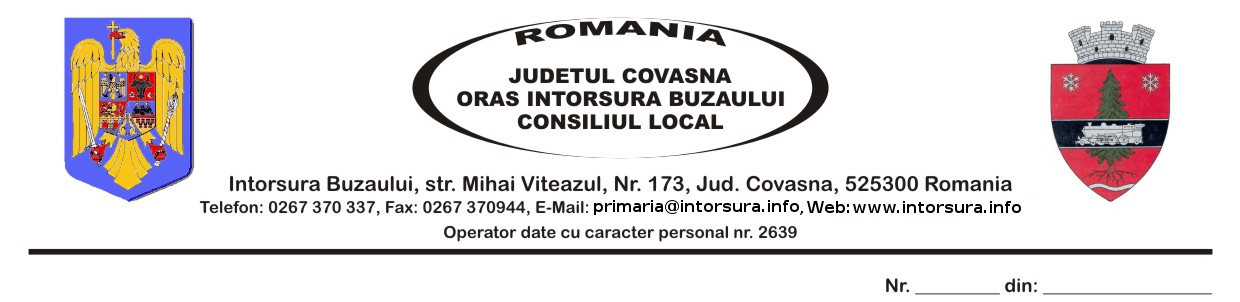 Program anual privind finanţarea nerambursabilăOrașul Întorsura Buzăului, nr.173, judeţul Covasna, telefon 0267370337, fax 0267370944, email primăria@intorsura.infoProgram anual privind finanţarea nerambursabilă din fonduri publice a proiectelor şi acţiunilor sportive și sprijinul financiar acordat unităților de cult din bugetul orașului Întorsura Buzăului pe anul 2017, conform Legii nr.350/2005. Programul pentru acordarea finanţărilor nerambursabile este valabil pentru anul 2017. Autoritatea finanţatoare: orașul Întorsura Buzăului, județul Covasna, prin Consiliul local al orașului Întorsura Buzăului, cu sediul în orașul Întorsura Buzăului, nr.173, judeţul Covasna, acordă finanţări nerambursabile pentru activităţi nonprofit de interes general, în conformitate cu prevederile Legii nr. 350/2005 privind regimul finanţărilor din fonduri publice alocate pentru activităţi nonprofit de interes general. Domeniile de intervenţie selectate sunt: activităţi sportive culturale educative științifice, tineret şi sustinerea cultelor. Beneficiari direcţi: persoane fizice sau persoane juridice fără scop patrimonial, asociaţii ori fundaţii constituite conform legii - sau culte religioase recunoscute conform legii. Procedura aplicată: finanţarea nerambursabilă acordată din fonduri publice unui beneficiar se va face în baza unui contract de finanţare nerambursabilă încheiat între Consiliul Local Intorsura Buzăului şi beneficiar, în urma aplicării procedurii selecţiei publice de proiecte. aprobat prin Hotărârea Consiliului Local Intorsura Buzăului nr.50/31.07.2017. Suma aprobata prin HCL nr. 50/2017 privind aprobarea rectificării bugetului de venituri și cheltuieli al orașului Întorsura Buzăului  pentru anul 2017 la Cap.67.02 Cultură religie și recreere este de 90.000 lei. Bugetul finanţării nerambursabile este în suma maximă de 75.000 lei defalcat pe domenii de activitate în baza HCL nr.75/2017 privind aprobarea Programului anual şi anunţul de participare privind finanţarea nerambursabilă din fonduri publice a programelor, proiectelor şi acţiunilor culturale, pentru activităţi educativ-ştiinţifice, de recreere, de tineret şi sportive, sprijinul financiar acordat unităţilor de cult din bugetul local al oraşului Întorsura Buzăului, pentru anul 2017, conform Legii nr.350/2005 privind regimul finanţărilor nerambursabile din fonduri publice alocate pentru activităţi nonprofit de interes gereral, cu modificările şi completările ulterioare, astfel: pentru proiecte sportive suma alocata este de 30.000 lei, pentru proiecte culturale suma alocata este de 20.000 lei ,pentru proiecte de tineret suma alocata este de 5.000 lei  pentru sustinerea cultelor suma este de 20.000 lei. Prevederi finale: Programul anual şi Anunţul de participare la selecţia de proiecte va fi publicat în Monitorul Oficial al României, Partea a VI-a, în două cotidiane de interes local şi pe site-ul autorităţii publice finanţatoare: www.intorsura.infoAnunţ de participareConsiliul Local al orașului Întorsura Buzăului anunţă concurs de proiecte în baza Legii nr.350/2005 pentru proiectele desfăşurate în anul 2017, pentru programe, proiecte şi acţiuni culturale, pentru activităţi educativ-ştiinţifice, de recreere, de tineret şi sportive, sprijinul financiar acordat unităţilor de cult pentru activitățile sportive și sprijinul financiar acordat unităților de cult, după cum urmează: Cofinanţarea programelor şi manifestărilor sportive.Cofinanţarea pentru programe culturale de tineret, educativ -științifice și de recreere.Completarea fondurilor proprii ale unităţilor de cult destinate:	a) construirii precum şi reparării lăcaşurilor de cult;	b) conservării şi intreţinerii bunurilor de patrimoniu aparţinând cultelor religioase;Solicitanţii trebuie să fie persoane fizice sau persoane juridice fără scop patrimonial - asociaţii ori fundaţii constituite conform legii – sau culte religioase recunoscute conform legii.  Aportul propriu necesar este de minim 10% din valoarea sumei acordate. 	La elaborarea documentaţiilor şi la derularea finanţării se vor avea în vedere prevederile Legii nr. 350/2005 privind regimul finanţărilor nerambursabile din fonduri publice alocate pentru activităţi nonprofit de interes general.  La proiectele pentru programe şi manifestări sportive se vor avea în vedere prevederile Legii 69/2000 a educaţiei fizice şi sportului cu modificările şi completările ulterioare, Ordinului Agenţiei Naţionale pentru Sport nr. 130/2006, a Hotărârii nr.1447/2007 privind aprobarea Normelor financiare pentru activitatea sportivă.Finanţarea cheltuielilor instituţiilor de cult se realizează conform prevederilor O.G. nr.82/2001 aprobată prin Legea nr. 125/2002 şi a H.G. nr. 1470/2002.Data limită de depunere a proiectelor este de 18 .10.2017 orele 14.00. Având în vedere faptul că bugetul de stat a fost adoptat cu întârziere, pe baza art. 20, alin (2) din Legea nr. 350/2005 privind regimul finanțărilor din fonduri publice alocate pentru activități nonprofit de interes general, cu modificările și completările ulterioare, se restrânge perioada de demarare a multitudinilor de programe anuale în domeniul cultural, recreere, tineret, sportiv și cel al cultelor se impune accelerarea aplicării procedurii de selecție de proiecte prin reducerea numărului de zile pentru depunerea proiectelor.  Procedura de selecție de proiecte se repetă în cazul în care există un singur participant la concurs și data limită de depunere a proiectelor va fi 23.10.2017 orele 14.00. Proiectele pot fi depuse personal la registratura Primăriei orașului Întorsura Buzăului, sau expediate prin poştă cu sosire până la data şi ora depunerii. Cererile de finanţare depuse cu întârziere şi cele care nu corespund prezentului anunţ nu vor fi luate în considerare.Documentaţia de proiect va fi depusă îndosariată în dosar cu şine.Atragem atenţia solicitanţilor că suma acordată va fi virată de către consiliul local numai după încheierea contractului şi după decontare. La o solicitare bine întemeiată se poate efectua si decontări parțiale. Documentaţia de decont financiar va cuprinde atât sprijinul acordat cât şi aportul propriu. Se va prezenta şi bugetul total al proiectului.Cheltuieli eligibile sunt cele stabilite în reglementările legale de mai sus, respectiv cele precizate în contract.Documentaţia de finanţare şi documentaţia de decont este publicată pe site-ul primăriei oraș Întorsura Buzăului.    Informaţii suplimentare pot fi obţinute la sediul UAT-  oraș Întorsura Buzăului : sediu Str.Mihai Viteazul nr.173 județul Covasna, telefon: 0267370337, fax: 0267370944,   e-mail: primaria@intorsura.infoDocumentaţia poate fi descărcată de pe site-ul: www.intorsura.info. Programul anual de finanţare, respectiv anunţul de participare, va fi publicat în Monitorul Oficial al României partea a VI-a.Bugetul finanţării nerambursabile aprobat prin Hotărârea Consiliului Local Întorsura Buzăului nr.50/31.07.2017 este de 75.000 lei, defalcat pe domenii de activitate astfel: pentru proiecte sportive suma alocata este de 30.000 lei (treizecimiilei), pentru proiecte culturale suma alocata este de 20.000 lei (douazecimiilei), pentru proiecte de tineret suma alocata este de 5.000 lei (cincimiilei), pentru sustinerea cultelor suma este de 20.000 lei (douazecimiilei).Finanţarea nerambursabilă acordată din fonduri publice unui beneficiar se va face în baza unui contract de finanţare nerambursabilă încheiat între Consiliul Local Întorsura Buzăului şi beneficiar, în urma aplicării procedurii selecţiei publice de proiecte.Selecţia ofertelor se realizează de către comisiile de selecţie constituite la nivelul Consiliului Local Întorsura Buzăului conform legislaţiei în vigoare.Perioada de evaluare şi selecţie a proiectelor: 19.10.2017.-20.10.2017.Perioada de evaluare și selectie în caz de repetare  a sesiuni:25.10.2017-26.10.2017. Perioada de implementare a proiectelor : de la semnarea contratelor de finanțare până la data de 30.12.2017.Criteriile de evaluare a proiectelor:1.Criteriile aplicate pentru atribuirea contractului de finanțare nerambursabilă - Sport 1.Criteriile aplicate pentru atribuirea contractului de finanțare nerambursabilă – programe culturale de tineret, educativ -științifice și de recreere 2. Criterii aplicate pentru atribuirea contractului de finanțare  nerambursabilă- Culte	Atragem atenţia solicitanţilor, că suma acordată va fi virată de către Consiliul Local numai după încheierea contractului şi după decontare. La o solicitare bine întemeiată se poate efectua si decontări parțiale. Documentaţia de decont financiar va cuprinde atât sprijinul acordat cât şi aportul propriu. Se va prezenta şi bugetul total al proiectului. Cheltuieli eligibile sunt cele stabilite în reglementările legale de mai sus, respectiv cele precizate în contract. Documentaţia de finanţare şi documentaţia de decont este publicată pe site-ul primăriei Întorsura Buzăului. Informaţii suplimentare pot fi obţinute la Primăria Întorsura Buzăului: sediu Str.Mihai Viteazul nr.173 județul Covasna, telefon: 0267370337, fax: 0267370944,   e-mail: primaria@intorsura.info	Programul anual de finanţare, respectiv anunţul de participare, este publicat în Monitorul Oficial al României partea a VI-a. Finanţarea nerambursabilă acordată din fonduri publice unui beneficiar se va face în baza unui contract de finanţare nerambursabilă încheiat între Consiliul local Întorsura Buzăului şi beneficiar, în urma aplicării procedurii selecţiei publice de proiecte. Selecţia ofertelor se realizează de către comisiile de selecţie constituite la nivelul Consiliului Local Întorsura Buzăului conform legislaţiei în vigoare în baza procedurii aprobate prin HCL nr…./2017 privind aprobarea Programului anual şi anunţul de participare privind finanţarea nerambursabilă din fonduri publice a programelor, proiectelor şi acţiunilor culturale, pentru activităţi educativ-ştiinţifice, de recreere, de tineret şi sportive, sprijinul financiar acordat unităţilor de cult din bugetul local al oraşului Întorsura Buzăului, pentru anul 2017, conform Legii nr.350/2005 privind regimul finanţărilor nerambursabile din fonduri publice alocate pentru activităţi nonprofit de interes gereral, cu modificările şi completările ulterioare. Procedura cu privire la depunerea și selecția privind finanţarea nerambursabilă din fonduri publice a programelor, proiectelor şi acţiunilor culturale, pentru activităţi educativ-ştiinţifice, de recreere, de tineret şi sportive, sprijinul financiar acordat unităţilor de cult din bugetul local al oraşului Întorsura Buzăului, pentru anul 2017, conform Legii nr.350/2005 privind regimul finanţărilor nerambursabile din fonduri publice alocate pentru activităţi nonprofit de interes gereral, cu modificările şi completările ulterioare.CAPITOLUL I - Dispoziţii generaleScop si definiții1. Prezentul regulament are ca scop stabilirea principiilor, cadrului general si a procedurii pentru atribuirea contractelor de finanțare nerambursabilă din fonduri publice, precum si căile de atac ale actului sau deciziei autorităților finanțatoare care aplica procedura de atribuire a contractelor de finanțare nerambursabilă acordate din bugetul local al orașului Întorsura Buzăului, pentru programe/proiecte culturale/sportive/culte religioase de interes local.2. În înțelesul prezentului regulament, termenii si expresiile de mai jos au următoarea semnificație:    a) autoritate finanţatoare –Consiliul Local al Orașului Întorsura Buzăului;    b) finanţare nerambursabilă - alocare de fonduri, prevăzute distinct în bugetele autorităţilor finanţatoare, pentru acoperirea parţială  a cheltuielilor necesare producerii şi/sau exploatării de bunuri culturale;    c) bun cultural/sportiv - materializarea unei acţiuni, a unui proiect sau program cultural sau sportiv, prin care se urmăreşte, în funcţie de adresabilitate, satisfacerea interesului cultural, sportiv la nivelul orașului Întorsura Buzăului, judeţean, euroregional, național, sau de reprezentare internaţională ;    d) acţiune culturală/sportivă - prezentarea publică a rezultatului unei activităţi având caracter irepetabil în timp, în urma căreia rezultă un bun cultural de tip eveniment;    e) proiect cultural/sportiv - suma activităţilor specifice unor anumite domenii culturale/artistice sau, după caz, ansamblul de acţiuni culturale/sportive structurate organic,realizat într-o perioadă de timp determinată, care nu excedează, de regulă, durata unui exerciţiu financiar în urma căruia rezultă un bun cultural;    f) program cultural/sportiv - ansamblul de proiecte culturale sau, după caz, ansamblul de proiecte şi acţiuni culturale/sportive, subsumat unei teme/concepţii, realizat pe durata unui exerciţiu financiar, în urma căruia rezultă unul sau mai multe bunuri culturale;;    g) ofertă culturală/sportivă - propunerea de producere sau exploatare a unui bun cultural, elaborată de solicitant sub forma unui program, proiect sau a unei acţiuni culturale;    h) solicitant - persoana fizică sau persoana juridică de drept public sau privat, română sau străină, autorizată, respectiv înfiinţată în condiţiile legii române sau străine, după caz, care depune o ofertă culturală;    i) beneficiar - solicitantul căruia i se atribuie contractul de finanţare nerambursabilă în urma aplicării procedurilor prevăzute de prezentul regulament (în conformitate cu prevederile OG. Nr.2/2008 aprobată cu modificări de L.199/2008), devenind responsabil cu producerea sau exploatarea bunului cultural;    j) nevoie culturală/sportivă - cerinţa de produse sau servicii culturale/sportive exprimată explicit ori implicit de persoane fizice sau juridice, a cărei nesatisfacere poate prejudicia interesele imediate ale unei comunităţi.    k) activitate generatoare de profit - activitate care produce un profit in mod direct pentru o persoana juridica;    l) cheltuieli eligibile - cheltuieli care pot fi luate in considerare pentru finanțarea nerambursabila.    m) contract de finanțare nerambursabila - contract încheiat, in condițiile legii, intre Consiliul Local al Orașului Întorsura Buzăului, in calitate de autoritate finanțatoare si beneficiar;    g) fonduri publice - sume alocate din bugetul local de către Consiliul Local al orașului;    3. Prezentul regulament stabilește procedura privind atribuirea contractului de finanțare nerambursabila.4 . Finanţările nerambursabile acordate se vor utiliza numai pentru programele si proiectele de interes public iniţiate si organizate de solicitant.Domeniu de aplicare5. Prevederile prezentului regulament se aplica pentru atribuirea contractelor de finanțare nerambursabila pentru domeniul cultural/sportiv de la bugetul local al orașului Întorsura Buzăului.6. Prezentul regulament nu se aplica fondurilor speciale de intervenție in caz de calamitate si de sprijinire a persoanelor fizice sinistrate si nu aduce atingere procedurilor stabilite prin legi speciale.7. Finanțările nerambursabile nu se acorda pentru activități generatoare de profit si nici pentru activități din domeniile reglementate de Legea nr.182/2002 privind protecția informațiilor clasificate, cu modificările ulterioare.8. Potrivit dispozițiilor prezentului regulament, nu se acorda finanțări nerambursabile pentru acoperirea unor debite ale beneficiarilor sau pentru cheltuieli salariale ale persoanelor juridice de drept public beneficiare.9. Domeniile pentru care se aplica prezentul regulament sunt:Programe/proiecte culturale de tineret, educativ -științifice și de recreere:festivaluri organizate pe teritoriul orașului.variate expoziţii (inclusiv vernisaje) – pictură, sculptură, foto, etc. organizate pe teritoriul orașului.aniversări/comemorări organizate pe teritoriul orașului.recitaluri organizate pe teritoriul orașului.concursuri pe teme artistice organizate pe teritoriul orașului.congrese, simpozioane, etc. desfăşurate în oraș.participări la festivaluri, expoziţii, congrese, concursuri naționale si internaţionale de amploare.activități de petrecere a timpului liber, tabere.cofinanţarea programelor care vizează promovarea, prezentarea, păstrarea, ocrotirea, conservarea, protecţia şi popularizarea valorilor, a patrimoniului cultural, a portului popular din judeţ.cofinanţarea proiectelor şi programelor culturale organizate cu ocazia unor aniversări semnificative. proiecte de editare a materialelor de prezentare, popularizare a judeţului, a unor localităţi. Obiective: - dezvoltarea activității pe plan local, județean, național sau internațional, după caz;                 -  asigurarea reprezentării pe plan local, național sau internațional, după caz;  Completarea fondurilor proprii ale unităţilor de cult:Obiective: 	a) construire precum şi reparații a lăcaşurilor de cult;	b) conservării şi intreţinerii bunurilor de patrimoniu aparţinând cultelor religioase;Programe/proiecte sportive:Promovarea sportului de performantaScop: - valorificarea aptitudinilor individuale într-un sistem organizat de selecție, pregătire, competiție pentru ameliorarea rezultatelor sportive, realizarea de recorduri sau obținerea victoriei.Obiective: - dezvoltarea activității sportive pe plan local, județean, național sau internațional, după caz;     - asigurarea reprezentării pe plan local, național sau internațional, după caz;Sportul pentru toțiScop: - practicarea sportului pentru sănătate, educație, recreere, ca parte integrantă a modului de viață, în vederea menținerii sănătății a individului și societății.Obiective: - atragerea populației de toate vârstele în activități de practicare a sportului pentru sănătate si recreere;	  - menținerea și valorificarea tradițiilor in domeniul sportului.Principii de atribuire a contractelor de finanțare nerambursabila10. Principiile care stau la baza atribuirii contractelor de finanțare nerambursabila sunt::     a) libera concurenţă - asigurarea condiţiilor pentru ca oricare solicitant să aibă dreptul de a deveni beneficiar;    b) transparenţa - punerea la dispoziţia tuturor celor interesaţi a informaţiilor referitoare la aplicarea procedurii de finanţare nerambursabilă a ofertelor culturale;    c)diversitatea culturală/sportivă/religioasă şi pluridisciplinaritatea - tratamentul nediscriminatoriu al solicitanţilor reprezentanţi ai diferitelor comunităţi sau domenii culturale/sportive/religioase, precum şi promovarea diversităţii bunurilor culturale/sportive/religioase, a abordărilor multidisciplinare;    d) neretroactivitatea - excluderea posibilităţii destinării fondurilor nerambursabile unei activităţi a cărei executare a fost deja începută sau finalizată la data încheierii contractului de finanţare;    e) susţinerea debutului - încurajarea iniţiativelor persoanelor fizice sau ale persoanelor juridice de drept privat recent autorizate, respectiv înfiinţate, pentru a desfăşura activităţi culturale. 11.Criteriile de selecție si criteriile pentru atribuirea contractului de finanțare nerambursabila, vor fi aplicate in mod nediscriminatoriu, astfel încât orice solicitant să aibă şanse egale de a i se atribui contractul respectiv; 12. Aceeaşi activitate urmărind realizarea unui interes general, regional sau local nu poate beneficia de atribuirea mai multor contracte de finanțare nerambursabila de la aceeași autoritate finanțatoare in decursul unui an; 13. Acordarea finanţărilor nerambursabile este condiţionată de existenţa contributiei proprii  din partea beneficiarului de  10% din valoarea totala a proiectului . 14. Finanțarea se acordă pentru acoperirea parţială a unui program ori proiect în baza unui contract încheiat între părți.15. Beneficiarii vor identifica posibilităţile de atragere a altor surse de finanţare, încheind contracte în condiţiile legii.16. Pentru același program/proiect, un beneficiar nu poate contracta decat o singura finanțare nerambursabila de la aceeaşi autoritate finanţatoare.17. Producerea şi/sau exploatarea unui bun cultural poate fi cofinanţată, în condiţiile  OG 2/2008, aprobată cu modificări şi completări de L199/2008, de mai multe autorităţi finanţatoare.Prevederi bugetare18. Programele şi proiectele culturale de interes public vor fi selecţionate pentru finanţare în cadrul limitelor unui fond anual aprobat de către Consiliul local al orașului Întorsura Buzăului, stabilit potrivit prevederilor legale referitoare la elaborarea, aprobarea, executarea si raportarea bugetului local. Suma aprobata pentru anul 2017  prin HCL nr. 50/2017 privind aprobarea Rectificării bugetului de venituri și cheltuieli al orașului Întorsura Buzăului este de 75.000 lei defalcată pe domenii de activitate astfel: pentru proiecte sportive suma alocata este de 30.000 lei (treizecimiilei), pentru proiecte culturale suma alocata este de 20.000 lei (douazecimiilei), pentru proiecte de tineret suma alocata este de 5.000 lei (cincimiilei), pentru sustinerea cultelor suma este de 20.000 lei (douazecimiilei).Informarea publică şi transparenţa decizională19. Procedurile de planificare şi executare a plafoanelor de cheltuieli privind finanţările nerambursabile, desemnarea membrilor comisiei de selecționare, procedurile de atribuire a contractelor de finanţare nerambursabilă, contractele de finanţare nerambursabilă semnate de autoritatea finanţatoare cu beneficiarii, precum şi rapoartele de execuţie bugetară privind finanţările nerambursabile, constituie informaţii de interes public, potrivit dispoziţiilor Legii 544/2001 privind liberul acces la informaţiile de interes public.1. Atribuirea contractelor de finanțare nerambursabila se face  pe baza selecției  de oferte culturale/sportive/culte religioase, procedura care permite atribuirea unui contract de finanțare nerambursabila din fonduri publice, prin selectarea acestuia de către o comisie, cu respectarea principiilor prevăzute la  primul capitol.2.  Sesiunea de selecţie de oferte se desfăşoară în următoarele etape:    a) publicarea anunţului privind sesiunea de selecţie;    b) verificarea îndeplinirii condiţiilor de participare la selecţie;    c) selecţia ofertelor;    d) comunicarea publică a rezultatului selecţiei;    e) soluţionarea contestaţiilor.3. Pentru a putea participa la selecţie, solicitantul trebuie să îndeplinească următoarele condiţii:    a) este persoană fizică sau  persoană juridică înfiinţată în conformitate cu prevederile legale;    b) nu are datorii la bugetul de stat sau la bugetul local;    c) a respectat obligaţiile asumate prin contractele de finanţare nerambursabilă anterioare.4. Documentaţia de solicitare a finanţării se va depune in doua exemplare (original si copie) la registratura Primăriei Întorsura Buzăului .5. Formularele de solicitare a finanţării nerambursabile, precum şi documentaţia vor fi completate prin dactilografiere. 6. Propunerea de proiect are caracter ferm si obligatoriu din punct de vedere al conținutului si trebuie sa fie semnata, pe propria răspundere, de către solicitant sau de către o persoana împuternicită legal de acesta. 7. Bugetul proiectului va fi prezentat exclusiv în lei (RON) și va rămâne ferm pe toată durata de îndeplinire a contractului de finanțare nerambursabilă.8. În vederea organizării competiţiei de selecţionare, pentru a primi finanţare, documentaţiile prevăzute la pct. 9 din prezentul capitol se vor depune în termenul stabilit de către autoritatea finanțatoare prin anunțul de participare.9. Documentaţia solicitanţilor  va conține actele prevăzute mai jos:a) formularul de solicitare a finanţării conform anexei 1;b) bugetul de venituri şi cheltuieli al programului/proiectului, prezentat conform anexei 2;c) descrierea detaliata a proiectului.d) bugetul detaliat e) documentația privind fundamentarea tuturor categoriilor de cheltuieli prevăzute.f) dovada existenţei surselor de finanţare proprii sau oferite de terţi:- scrisori de intenţie din partea terților;contracte de sponsorizare;- alte forme de sprijin financiar ferm din partea unor terţi;- declaraţie pe proprie răspundere, autentificată la notariat, privind existenţa contribuţiei proprii, etc.g) dovada personalităţii juridice sau Autorizaţia de persoană fizică în baza L.300/2004 cu modificările şi completările ulterioare  (în cazul persoanelor fizice autorizate)h) actul constitutiv, statutul şi certificatul de înregistrare fiscala, si actele adiţionale, după caz (persoane juridice). .i) bilanţul contabil.j) ultimul extras de cont bancar;k) documente privind colaborarea sau parteneriatul cu alte consilii locale sau cu organizaţii guvernamentale şi neguvernamentale, dacă este cazul;l) certificat fiscal din care să rezulte ca solicitantul nu are datorii către  bugetul local (Certificat fiscal privind impozitele si taxele locale pentru persoanele juridice/fizice autorizate eliberat de Orașul Întorsura Buzăului în luna în care se depune solicitarea pentru obţinerea finanţării)o) declarația de imparțialitate, conform anexei p) declaraţia  conform anexei r) declaraţie pe proprie răspundere din care să reiasă ca solicitantul nu a beneficiat decât de o singură finanţare de la orașul Întorsura Buzăului pentru aceeaşi activitates) declaratie pe propria raspundere privind asigurarea cofinantarii de 10%t) alte documente considerate relevante de către aplicant.10 . Documentația se depune în dosar, in ordinea prezentata la punctul 9, fiecare pagina va  fi  numerotată, semnată şi ştampilată de către solicitant,însoţite de un opis (cuprins) .CAPITOLUL III - Criteriile de acordare a finanţărilor nerambursabile 1. Toate solicitările primite vor fi examinate. Dintre acestea, vor fi supuse evaluării numai solicitările care întrunesc următoarele criterii de selecţionare:programele/ proiectele sunt de interes public local;programele/proiectele sunt din domeniul cultural/sportiv/tineret/ educativ- științific/culte.documentația care însoțește cererea conține toate elementele prevăzute la punctele 9 ;justificarea programului /proiectului in raport cu necesitățile, prioritățile.e ) este dovedita capacitatea organizatorică şi funcţională a beneficiarului finanțării prin:- experienţa în domeniul administrării altor programe/ proiecte culturale/proiecte sportive/ - căile şi modalităţile de identificare a beneficiarilor ;- capacitatea resurselor umane de a asigura desfăşurarea programului / proiectului la nivelul propus;- experienţă de colaborare, parteneriat cu autorităţile publice, cu alte organizaţii guvernamentale şi neguvernamentale din ţară şi din străinătate, după caz.2. Nu sunt selecţionaţi solicitanţii  aflaţi  in una din următoarele situații :a) documentaţia prezentată este incompletă şi nu respectă prevederile pct. 9 din capitolul II;b) au conturile bancare blocate;c) solicitanții nu au respectat un contract de finanţare anterior (in acest caz le va fi suspendat dreptul de a participa la atribuirea de finanțare pe o perioada de 2 ani de zile) ;d) solicitanții au prezentat declaraţii inexacte la o participare anterioară.e) solicitanții nu si-au îndeplinit obligațiile de plata exigibile a impozitelor, taxelor şi contribuţiilor către bugetul stat, bugetul local, precum si bugetul asigurărilor sociale de stat.f) solicitanţii care nu fac dovada contributiei proprii de 10% din valoarea totala a proiectului prin extras de cont sau declaratie pe propria raspundereg) solicitările nu respectă principiul neretroactivităţii (excluderea posibilităţii destinării fondurilor nerambursabile unei activităţi a cărei executare a fost deja finalizată la data încheierii contractului de finanţare, implicit la data solicitării finanţării nerambursabile);3. Toate cererile selecţionate în urma trierii sunt supuse evaluării. 4. Criteriile specifice de evaluare sunt stabilite la cap. V, pct.3;CAPITOLUL IV - Organizarea şi funcţionarea comisiilor de  selecţionareEvaluarea şi selecţionarea solicitărilor se va face de către comisia de  selecţionare stabilită.Componenţa nominală a comisiei va fi adusă la cunoştinţă publică numai după încheierea sesiunii de selecţie.Şedinţele fiecărei comisii sunt conduse de un preşedinte, ales dintre membrii comisiei prin vot deschis.Preşedintele comisiei va asigura convocarea şi prezenţa membrilor comisiei. Secretarul comisiei va fi desemnat din cadrul comisiei de specialitate  ale activităţii Culturale, Sportive şi Tineret etc. prin hotărâre a Consiliului Local. Secretarul nu are drept de vot.Fiecare membru al comisiei va semna o declaraţie de imparţialitate, potrivit modelului prevăzut în anexa nr. 8.Comisiile hotărăsc prin votul majorităţii membrilor.CAPITOLUL V - Procedura evaluării şi a selecţionării proiectelor1. Documentaţiile de solicitare a finanţării vor fi comunicate de urgentă, pe măsura înregistrării, secretariatului comisiei de evaluare si selecționare. Secretariatul comisiei nu va accepta documentațiile înregistrate după termenul limită corespunzător sesiunii de finanțare.Acestea vor fi returnate solicitantului nedeschise.2. Documentaţia de solicitare a finanțării este analizată de către membrii comisiei de evaluare şi selecţionare în termenul stabilit prin anunțul de participare şi va fi notată potrivit criteriilor de evaluare.3.  Toate cererile selecţionate în urma trierii sunt supuse evaluării pe baza grile de evaluare prevăzută în :1.Criteriile aplicate pentru atribuirea contractului de finanțare nerambursabilă - Sport 1.Criteriile aplicate pentru atribuirea contractului de finanțare nerambursabilă – programe culturale de tineret, educativ -științifice și de recreere 2. Criterii aplicate pentru atribuirea contractului de finanțare  nerambursabilă- Culte5.1. Este exclus dintr-o procedură pentru atribuirea contractului de finanţare nerambursabilă, respectiv nu este eligibil solicitantul care se află în oricare dintre următoarele situaţii:    a) nu şi-a îndeplinit obligaţiile de plată exigibile a impozitelor şi taxelor către stat, precum şi a contribuţiei pentru asigurările sociale de stat;    b) furnizează informaţii false în documentele prezentate;    c) a comis o gravă greşeală în materie profesională sau nu şi-a îndeplinit obligaţiile asumate printr-un alt contract de finanţare nerambursabilă, în măsura în care autoritatea finanţatoare poate aduce ca dovadă mijloace probante în acest sens;   d) face obiectul unei proceduri de dizolvare sau de lichidare ori se află deja în stare de dizolvare sau de lichidare, în conformitate cu prevederile legale în vigoare;    e) nu prezintă declaraţia menţionată la art. 12 alin. (3) din Legea nr.350/2006.5.2 Autoritatea finanţatoare are dreptul de a cere solicitanţilor prezentarea de documente care dovedesc eligibilitatea în sensul prevederilor pct. 5.1, precum şi documente edificatoare care să dovedească o formă de înregistrare ca persoană juridică sau de înregistrare/ atestare ori apartenenţă din punct de vedere profesional, în conformitate cu prevederile legale din România. 5.3   În cazul solicitanţilor persoane fizice având cetăţenia străină sau persoane juridice străine fără scop patrimonial, autoritatea finanţatoare are obligaţia de a lua în considerare documentele considerate ca fiind suficiente pentru dovedirea eligibilităţii în ţara în care solicitantul este rezident.6. Comisia de evaluare şi selecţionare întocmește procesul verbal de stabilire a proiectelor câştigătoare a procedurii de selecţie în vederea realizării proiectului de hotărâre de consiliu privind alocarea sumelor din bugetul local.7.  Rezultatele selecției se publica si pe site-ul Primăriei.8. Solicitanţii au dreptul să formuleze contestaţii asupra modului de respectare a procedurii privind organizarea şi desfăşurarea selecţiei şi să le depună la sediul autorităţii finanţatoare în termen de maximum 2 zile lucrătoare de la data afisarii rezultatului selecţiei. Contestaţiile se depun la registratura Primăriei orașului Întorsura Buzăului.9. Contestaţiile se soluţionează în termen de maximum 1 zi lucrătoare de la data expirării termenului pentru depunerea contestaţiilor.10. În vederea soluţionării contestaţiilor depuse de candidaţi, la nivelul autorităţii se înfiinţează comisii de soluţionare a contestaţiilor prin dispoziția primarului.    În componenţa comisiei de soluţionare a contestaţiilor nu pot fi numiţi membrii care au făcut parte din comisiile de selecţie.CAPITOLUL VI - Încheierea contractului de finanțare1. Finanţările nerambursabile se acordă pe bază de contracte încheiate cu beneficiarii, în condiţiile legii.2. Contractul se încheie între orașul Întorsura Buzăului  şi solicitantul selecţionat, in termen de maxim 30 de zile de la data comunicării rezultatului sesiunii de selecție a ofertelor in presa locala şi pe site-ul  Primăriei.3. La contract se vor anexa formularul de solicitare a finanţării, precum şi bugetul de venituri şi cheltuieli al programului/proiectului întocmit conform specificului fiecărui domeniu de activitate.CAPITOLUL VII - Procedura privind derularea contractului de finanțare1. Cheltuielile eligibile vor putea fi finanțate în baza unui contract de finanțare nerambursabilă numai in măsura în care sunt justificate si oportune și au fost contractate in perioada executării contractului.2. Categoriile de cheltuieli eligibile si neeligibile sunt cuprinse in anexa la prezentul regulament3. Finanţările nerambursabile se acordă în tranşe, prin virament bancar, din bugetul autorităţii finanţatoare în contul beneficiarului, pe bază de factură emisă de acesta pentru fiecare tranşă.     Cuantumul şi eşalonarea tranşelor se fac în baza unui grafic de finanţare, în funcţie de etapele de realizare, raportate la costurile organizatorice şi/sau durata şi evoluţia în timp a activităţilor cuprinse în oferta culturală/sportivă/religioasă  evaluată, şi se prevăd în contractul de finanţare.     Prima tranşă se acordă la semnarea contractului de finanţare, în baza unei solicitări scrise.  Următoarele tranşe se acordă în baza documentelor justificative privind tranşa anterioară, prezentate de beneficiarul finanţării nerambursabile.    Ultima tranşă nu poate fi mai mică de 15% din totalul finanţării.    Justificarea unei tranşe acordate în baza unui contract de finanţare nerambursabilă se acceptă numai în măsura în care cheltuielile sunt eligibile şi au fost efectuate în perioada executării contractului.     Decontarea cheltuielilor se face cu respectarea clauzelor cuprinse în contractele încheiate de beneficiarul finanţării nerambursabile cu terţe persoane şi a prevederilor dreptului comun în materie.4. Finanțarea pentru o tranşă aferentă unei etape următoare a programului sau proiectului se acordă numai după justificarea utilizării tranşei anterioare prin depunerea rapoartelor intermediare şi a documentelor justificative.5.    În termen de cel mult 30 de zile de la finalizarea acţiunii, proiectului sau programului cultural, beneficiarul este obligat să depună la sediul autorităţii finanţatoare documentele justificative pentru ultima tranşă şi raportul final de activitate. 6.  Nerespectarea de către beneficiari a obligaţiilor asumate prin contractele de acordare a finanţărilor nerambursabile atrage obligarea acestora la restituirea parţială sau integrală a sumelor primite, la care se adaugă dobânda legală calculată la sumele acordate, în conformitate cu prevederile contractuale, în condiţiile legii.7.  În urma verificării documentelor justificative pentru fiecare tranşă şi a raportului final de activitate, autoritatea finanţatoare are obligaţia de a recupera de la beneficiar fondurile utilizate de acesta pentru acoperirea altor cheltuieli decât cele eligibile.. 8.    Modul de utilizare a sumelor acordate sub forma finanţărilor nerambursabile este supus controlului autorităţii finanţatoare, precum şi celor cu atribuţii în domeniul controlului financiar-fiscal, în conformitate cu prevederile legale.9. Atunci când, pentru îndeplinirea obligațiilor contractuale, beneficiarul achiziționeaza, din fonduri publice nerambursabile, produse, lucrări sau servicii, procedura de achiziție este cea prevazuta de Ordonanta  de urgență a Guvernului nr. 34/2006, modificată și completată ulterior prin Ordonanţa de urgență a Guvernului 94/2007,cu modificarile și completările ulterioare.CAPITOLUL VIII: Procedura de raportare şi control1. Pe parcursul derulării contractului, solicitanții care au primit finanțare au obligaţia să prezinte următoarele raportări:- raportări intermediare: vor fi depuse înainte de solicitarea oricărei tranşe intermediare, în vederea justificării tranşei anterioare- raportare finală: depusă în termen de cel mult 30 de zile de la încheierea activităţii şi va cuprinde obligatoriu justificarea cheltuielilor la nivelul întregului proiect cuprinzând atât finanțarea proprie cât si contribuția  Orașului Întorsura Buzăului.Raportările vor fi întocmite în conformitate cu anexa 4 la regulament, vor fi depuse la registratura Orașului împreună cu  adresa de înaintare întocmită conform anexei 7 la regulament  şi vor fi însoţite de documentele justificative pentru cheltuielile efectuate.2. Proiectele/programele pentru care nu s-au depus rapoartele finale in termenul stabilit prin contract nu vor obține decontarea transei finale şi vor urma procedurile specifice.3. Comisia de Selecție va stabili duratele contractelor de finanţare astfel încât să asigure derularea procedeului de finanţare a contractului si de decontare a ultimei tranşe in anul calendaristic in care s-a acordat finanţarea.4. Pentru justificarea cheltuielilor efectuate, se vor prezenta următoarele documente justificative în conformitate  cu prevederile legale în vigoare.Data documentelor justificative trebuie sa fie in concordanta cu perioada desfășurării acțiunii.5. Autoritatea finanțatoare își rezerva dreptul de a face verificări, atât în perioada derulării contractului de finanţare nerambursabilă, cât şi ulterior validării raportului final..6. Contractele de finanţare nerambursabilă vor prevedea, sub sancţiunea nulităţii, calitatea Curţii de Conturi de a exercita controlul financiar asupra derulării activităţii nonprofit finanţată din fondurile publice.7. Regimul de gestionare a sumelor finanţate si controlul financiar se realizează în condiţiile legii. Auditarea sumelor utilizate se va face de către compartimentele de specialitate/auditori independenţi/comisii de evaluare. Dosarul complet conţinând raportul final al proiectului trebuie păstrat timp de cinci ani in arhiva aplicantului pentru un eventual audit ulterior.CAPITOLUL IX: Rezilieri1. Contractele de finanţare pot fi reziliate de drept,  în termen de 10 zile calendaristice de la data primirii notificării prin care partea în culpă i s-a adus la cunoştinţă că nu şi-a îndeplinit obligaţiile contractuale sau îndeplinirii necorespunzătoare a uneia sau mai multor obligaţii contractuale.2. În cazul rezilierii contractului ca urmare a neîndeplinirii clauzelor contractuale, beneficiarul finanțării este obligat in termen de 15 zile să restituie ordonatorului principal de credite sumele primite și pot fi folosite în vederea finanţării altor programe şi proiecte de interes public.3. Pentru sumele restituite ca urmare a rezilierii contractului beneficiarii finanțării datorează dobânzi şi penalităţi de întârziere, conform legislaţiei privind colectarea creanţelor bugetare, care se constituie in venituri ale bugetului local.4. Nerespectarea termenelor si a prevederilor din contract duce la pierderea tranşei finale precum si la interzicerea participării pentru obţinerea finanţării pe viitor pentru un  an.CAPITOLUL X: Dispoziții finale1. Orice comunicare, solicitare, informare, notificare şi altele asemenea determinate de aplicarea procedurilor prevăzute de prezenta ordonanţă se fac sub formă de document scris.     Orice document scris trebuie înregistrat în momentul depunerii/transmiterii şi al primirii.     Documentele scrise vor fi transmise prin oricare dintre următoarele forme:    a) electronică;    b) scrisoare prin poştă;    c) telefax.     Documentele scrise, transmise prin formele prevăzute mai sus trebuie confirmate de primire.Anexe la cererea de finantare .Anexa 1 – formular cerere de finanțare;Anexa 2 – bugetul de venituri si cheltuieli;Anexa 3 - documentaţia privind  fundamentarea devizului general al programului/ proiectului, de ex. contracte, oferte de preţ autorizaţii, etc, dacă e cazul;Anexa 4 – declarație;Anexa 5 – declaraţie de imparțialitate;Anexa 6 - dovada existenţei surselor de finanţare proprii sau declaraţie despre asigurarea ei;Anexa 7 – raportul de activitate pe ultimul an calendaristic – în domeniul temei proiectului;Anexa 8 – ultimul extras de cont bancar;Anexa 9 – certificatul de înregistrare fiscală - Cod fiscal;Anexa 10 – documente privind colaborarea sau parteneriatul cu consiliile judeţene, consiliile locale, cu organizaţii guvernamentale şi neguvernamentale, dacă este cazul;Anexa 11 – alte documente relevante privind activitatea semnificativa a organizaţiei, după cazGHID DE DECONT Cheltuieli eligibile şi precizări referitoare la decontarea programelor, proiectelor şi acţiunilor culturale, educativ-ştiinţific şi de recreere, a proiectelor desfăşurate de organizaţiile de tineret și cult.Beneficiarii sprijinului financiar vor respecta prevederile: Legii nr. 350/2005 privind regimul finanțărilor nerambursabile din fonduri publice alocate pentru activități nonprofit de interes general, cu modificările și completările ulterioare, OG nr.51/1998 privind îmbunătățirea sistemului de finanțare a programelor și proiectelor culturale, aprobată cu modificări și completări prin Legea nr.245/2001, cu modificările și completările ulterioare, Legea tinerilor nr.350/2006, cu modificările ulterioare, respectiv prevederile Legii nr.98/2016 privind achizițiile publice pentru cazurile de la art. 6 din lege.Legea nr. 69/2000 a educaţiei fizice şi sportului cu modificările şi completările ulterioare, HG nr.1447/2007 privind aprobarea Normelor financiare pentru activitatea sportivă, cu modificările şi completările ulterioare,  OG nr. 82/2001 privind stabilirea unor forme de sprijin financiar pentru unitatile de cult apartinand cultelor religioase recunoscute din Romania republicata, cu modificarile si completarile ulterioare; HG. Nr.1470/2002 privind aprobarea Normelor metodologice pentru aplicarea OG nr. 82/2001 privind stabilirea unor forme de sprijin financiar pentru unitatile de cult apartinand cultelor religioase recunoscute din Romania.I.	Finanțarea proiectelor și eligibilitatea cheltuielilorSuma acordată pentru proiecte va fi virată de către consiliul local numai după încheierea contractului şi decontare. La o solicitare bine întemeiată se poate acorda şi sume în avans. Documentaţia de decont financiar va cuprinde atât sprijinul acordat, cât şi aportul propriu, pentru care se va prezenta şi bugetul total al proiectului.Regimul de gestionare a sumelor repartizate de instituţia finanţatoare şi controlul financiar se realizează în condiţiile legii, iar angajarea, lichidarea, ordonanţarea şi plata cheltuielilor efectuate în baza contractului încheiat se fac potrivit normelor privind finanţele publice.(1) Din finanţările nerambursabile acordate potrivit O.G. nr. 51/1998 se pot acoperi următoarele categorii de cheltuieli eligibile:cheltuielile de realizare a acţiunii/proiectului/programului, precum costuri materiale şi servicii, costuri de producţie, închirieri de spaţii şi aparatură, onorarii, prestări servicii, premii şi altele asemenea;achiziţionarea de dotări necesare derulării programului sau proiectului;cheltuieli ocazionate de cazarea şi transportul intern şi internaţional ale participanţilor/invitaţilor;alte cheltuieli specifice, precum realizarea de studii şi cercetări, consultanţă de specialitate, tipărituri, seminarii, conferinţe, ateliere de lucru, acţiuni promoţionale şi de publicitate;cheltuieli de masă ale participanţilor şi/sau invitaţilor, în limita maximă aprobată, potrivit prevederilor legale, pentru invitaţii secretarilor generali ai ministerelor;diurna, acordată în condiţiile legii (pentru cheltuieli de masă ale participanţilor şi/sau invitaţilor), 17 lei/zi/persoană;cheltuieli de personal şi cheltuieli administrative, aferente perioadei de realizare a acţiunii/proiectului/programului cultural.(2) Cheltuielile prevăzute la lit. b), respectiv e) și g) cumulat se acoperă în limita unui procent de câte 20% din totalul finanţării nerambursabile acordate.(3) Finanţările nerambursabile acordate nu pot fi folosite pentru acoperirea unor debite ale beneficiarilor sau pentru cheltuieli salariale ale persoanelor juridice de drept public beneficiare.(4) Finanţările nerambursabile nu pot fi utilizate pentru activităţi generatoare de profit.II. Precizări referitoare la decontarea programelor şi proiectelor (1) În cadrul decontului către Consiliul Local Întorsura Buzăului vor fi prezentate:în original:  factură emisă de beneficiar către Consiliul Local Întorsura Buzăului, pt. “cofinanţare program .........................................conf. Contract nr. ..............”, Formular de decontare a sprijinului financiar completat, raport de activitate şi articole din presă, fotografii, tipărituri, etc., tabel nominal cu participanţi. în copie următoarele documente justificative:Pentru cheltuieli de transporttabel nominal cu persoanele care au efectuat transportul;Transport cu tren, autobuz: bilete tren, autobuzServicii de transport cu autocar, microbuz:- contract cu menţiunea rutei, km parcurşi, etc- factură confirmată- ordinul de plată, chitanţa fiscalăTransport cu autoturismul personal:- în cazul plecărilor, ordin de deplasare aprobat de coducătorul instituţiei - calcul pentru distanţa parcursă, conform normativelor în vigoare;- în cazul primirilor, dovada efectuării plăţii a sumei calculate pentru distanţa parcursă, conform normativelor în vigoare;- chitanţă fiscală pentru combustibil.B. Pentru cheltuieli cazare- factură confirmată - contract- diagrama de cazare (tabel nominal cu cei cazaţi) - ordin de plată către furnizor sau chitanţă fiscală dacă s-a achitat în numerar.Mese servite şi diurnă pentru mese servite în valoarea diurnei legale- factură confirmată- contract- tabele cu semnături cu beneficiarii meselor servite, conf. model- ordin de plată către furnizor sau chitanţă fiscală dacă s-a achitat în numerar.Tipărituri- factură confirmată- contract- ordinul de plată sau chitanţa fiscală cu care s-a achitat- 5 exemplare din tipărituri (la pct. V. din anunţ), câte unu în rest- dovada depunerii a 2 exemplare la Biblioteca orășenească Întorsura Buzăului (la pct. V. din anunţ).Închiriere sală, sonorizare şi lumini- factură confirmată- contract - ordinul de plată sau chitanţă fiscală cu care s-a achitat.Alte servicii de realizare a acţiunii/proiectului/programului- factură confirmată- contract - ordinul de plată sau chitanţă fiscală cu care s-a achitat.G. Cheltuieli pentru materiale specifice şi strict necesare pentru program - factură confirmată- ordinul de plată sau chitanţă fiscală cu care s-a achitatH. Cheltuieli de funcţionare- factură confirmată- ordin de plată către furnizor sau chitanţă fiscală dacă s-a achitat în numerarI. Cheltuieli de personal, onorarii- stat de plată cu semnături de primire- copia contractului J. Premii- tabel nominal- factură confirmată- ordin de plată către furnizor sau chitanţă fiscală dacă s-a achitat în numerar(2) Toate actele justificative vor fi emise pe numele beneficiarului sprijinului financiar.(3) Confirmarea facturilor prin scriere pe original (înainte de copiere) a menţiunii. „Decontat la consiliul local conf. contract nr. ....”.(4) Actele justificative se depun în xerocopie, având ştampila cu semnătura beneficiarului, cu menţiunea „În conformitate cu originalul”. (5) Împreună cu decontul se va prezenta şi copia actelor justificative pentru aportul propriu de minim 10%.III. Măsuri de informare și publicitate Toate măsurile de informare și publicitate vor fi realizate de către Beneficiar în conformitate cu prezentul ghid.(1) Beneficiarul este obligat să utilizeze pentru toate produsele de comunicare realizate în cadrul proiectului elementele de identitate vizuală ale finanțatorului:a) stema  sau  logoul Consiliului Local Întorsura Buzăului  pe documentele elaborate în relații cu terți (invitații oficiale, liste de prezență, afișe, broșuri, websituri, etc.) respectiv pe autocolante lipite pe bunurile achiziționate din proiect;b) logoul Consiliului Local Întorsura Buzăului însoțit de mențiunea: „proiect cofinanțat din bugetul Consiliului Local Întorsura Buzăului” .(2) Beneficiarul este obligat să asigure informarea transparentă a mass-media asupra proiectului, folosind logoul Consiliului Local Întorsura Buzăului.(3) Elementele de identitate vizuală menţionate pot fi descărcate de pe site-ul Consiliului Local Întorsura Buzăului: http://www.intorsura.info (4) Beneficiarul va anexa la documentația de decont fotografii despre programe, bunuri achiziționate, etc.,după caz. (5) În cazul evenimentelor/programelor, beneficiarul se obligă să trimită o invitaţie, către Consiliul Local Întorsura Buzăului la adresa e-mail: primaria@intorsura.info.Denumirea programului ____________________________________________________________________Tabel nominal cu participanţii Perioada _________________locul desfăşurării ____________________, număr zile _____Nume, prenume responsabil program  _____________________________Semnătura, ştampila  ______________________________ANEXA NR.2                                                     LA HOTARAREA NR. 75/2017 A CONSILIULUI LOCAL INTORSURA BUZAULUIMODELCONTRACT  CADRU DE FINANŢARE Nr. ________ din data de ____/____/2017 								In baza HCL.75 din 31 august 2017CAP.I. PĂRŢILE CONTRACTULUI 	Orasul Întorsura Buzăului cu sediul în Întorsura Buzăului, str. Mihai Viteazu  nr. 173, judeţul Covasna, telefon/fax 0267-370337; 370944, cod fiscal 4404370, cont RO80TREZ2605004XXX001804, deschis  Întorsura Buzăului, reprezentată prin dl.Băncilă Leca-primar, în calitate de finantator pe de o parte,si............................................/___________________ cu sediul în _____________________________str.__________________________________________reprezentată prin__________________________cod de înregistrare fiscală________________________cont bancar:______________________________deschis la ____________________________________ în calitate de Beneficiar. CAP.II. OBIECTIVUL ŞI VALOAREA CONTRACTULUI Art.1 Obiectul acestui contract îl constituie acordarea de sprijin financiar de către Finanţator pentru realizarea de către Beneficiar a următoarelor proiecte:a)__________________________________________________________ b)__________________________________________________________c)__________________________________________________________d)__________________________________________________________ Art.2 Sprijinul financiar va avea ca destinaţie următoarele cheltuieli:a)__________________________________________________________ b)__________________________________________________________c)__________________________________________________________d)__________________________________________________________ Art.3 (1) Suma reprezentând finanţarea va fi virată de către Primăria Oraşului Intorsura Buzăului, instituţie însărcinată cu derularea proiectelor în contul Beneficiarului, potrivit legii , după depunerea unui raport final de activitate, cuprinzând şi actele justificative privind cheltuielile ocazionate de programele/proiectele  care constituie obiectul prezentului contract.	(2) Beneficiarul finantarii poate solicita si beneficia de un avans ce nu depaseste 30% din valoarea totalala a contractului.	(3) Pentru solicitarea sumelor in avans , beneficiarul va depune o cerere insotita de o lista privind bunurile care vor fi achitate din aceasta suma, urmand ca la finalizarea proiectului sa depuna decontul final , cuprinzand si actele justificative privind totalul cheltuielilor ocazionate de proiectele care constituie prezentul contract.CAP. III. DURATA CONTRACTULUI Art.4 Prezentul contract intră în vigoare la data semnării lui de către părţi şi este valabil pâna la 31 decembrie 2017 CAP.IV. DREPTURILE ŞI OBLIGAŢIILE PĂRŢILOR Art. 5 Beneficiarul are următoarele drepturi şi obligaţii:a) să utilizeze suma prevăzută la art.1 exclusiv pentru finanţarea cheltuielilor aferente activităţilor  prevăzute în conformitate cu dispoziţiile legale în vigoare;b) să respecte destinaţia banilor;c) să întocmească şi să transmită instituţiei finanţatoare în termen de 30 de zile de la data încheierii programului înaintea primirii sumelor următoarele documente:  - raport final de activitate însoţit de documentele justificative de cheltuieli.d) să comunice finanţatorului toate schimbările cu privire la obiectul, conţinutul şi desfăşurarea activităţilor sportive ;e) să promoveze denumirea instituţiei finanţatoare în cadrul acţiunilor/activităţilor finanţate;f) să permită persoanelor delegate de instituţia finanţatoare să efectueze controlul privind modul de utilizare a fondurilor alocate;g) să contribuie cu minimum 10% din valoarea totală de finanţare a programului.Art.6 Instituţia finanţatoare are următoarele drepturi şi obligaţii:a) să supraveghze şi să controleze modul de utilizare a sumei repartizate, precum şi modul de respectare a dispoziţiilor legale;b)  să plătească suma prevăzută la art.1 până la 31 decembrie 2017.CAP. V. RĂSPUNDEREA PENTRU NEEXECUTAREA OBLIGAŢIILOR CONTRACTUALE	În cazul în care beneficiarul nu respectă prevederile prezentului contract, instituţia finanţatoare are dreptul de a solicita restituirea sumelor acordate, precum şi sistarea virării sau diminuarea sumei repartizate, după caz.	În cazul în care finanţatorul solicită restituirea integrală a sumelor acordate, acesta echivalează cu rezilierea unilaterală a contractului, care operează de drept, fără alte formalităţi şi fără intervenţia instanţelor de judecată cu o notificare prealabilă scrisă cu 10 zile înainte de data încetării contractului.	Pentru neexecutarea clauzelor prezentului contract, părţile răspund potrivit legii.	Cuantumul penalităţilor convenit de părţi în caz de neexecutare, executare necorespunzătoare a realizărilor obligaţiilor stabilite  în art.4, lit. a, b, c, g, de către beneficiar este de 0,1% pe zi din suma primită.	Prezentul contract a fost încheiat în 2 (două) exemplare.Sub sancţiunea nulităţii Curtea  de Conturi exercita controlul financiar asupra derulării activităţii nonprofit finanţate din fondurile publice.		FINANŢATOR,                                             BENEFICIAR,             Oraşul Intorsura Buzăului                          Primar,                                                    _________________                     ...........................                                                Preşedinte/Director           							 Contabil/responsabil financiar	        Director Economic,		.................................Vizat Serviciu juridic,............................ANEXA NR. 3 LA HORĂRÂREA NR……/2017A CONSILIULUI LOCAL AL ORAŞULUI ÎNTORSURA BUZĂULUICERERE DE FINANŢAREDate privind structura sportivă/culturală.1.Denumirea structurii sportive/culturale_______________________________________2.Adresa___________________________________________________________________3.Certificat de identitate sportivă /culturală    ____________________________________4.Cont nr.____________________________deschis la______________________________5.Cod fiscal_________________________________________________________________6.Alte date de identificare:____________________________________________________Telefon_________________________; Fax_______________________________________E-mail____________________________; Web____________________________________7.Echipa responsabilă de derularea proiectului (numele şi prenumele, funcţia în cadrul structurii sportive/culturale,telefon)_______________________________________________________________________________________________________________________7.1.Coordonator_____________________________________________________________7.2.Responsabil financiar_____________________________________________________7.3.Responsabil cu problemele tehnice__________________________________________7.4.Alţi membrii, după caz ____________________________________________________B. Date privind proiectul.1.Denumirea proiectului______________________________________________________2.Scopul___________________________________________________________________3.Obiective specifice_________________________________________________________4.Activităţi/acţiuni din cadrul proiectului________________________________________5.Perioada de derulare /acţiune/activitate________________________________________6.Locul de desfăşurare/acţiune/activitate________________________________________7.Participanţi (numărul şi structura )/acţiune/activitate____________________________8.Costurile estimate ale proiectului (se va detalia pe actiuni/activităţi, categorii de chelutieli şi surse de finanţare) , conform tabelului de mai jos. C.Resursle umane şi financiare ale acţiunilor culturale, pentru activităţi educativ-ştiinţifice, de recreere, de tineret şi sportive, sprijinul financiar acordat unităţilor de cult, angrenate în realizarea acţiunilor/activităţilor din cadrul proiectului.1.Resurse umane.1.1.Număr de personal salariat- total_______________________________________din careAntrenori (pentru cluburile sportive)dacă este cazul _____________________________________________1.2. Număr de secţii pe ramura de sport (pentru cluburile sportive)_____________________1.3. Număr de sportivi legitimaţi pe secţii_________________________________________1.4. Număr de cluburi sportive afiliate la asociaţia pe ramura de sport judeteană___________1.5. Număr de asociaţii fără personalitate juridică afiliate la asociaţia pe ramura de sport judeţeană_____________________________________________________________2.Resurse financiare2.1.Venituri proprii realizate în anul precedent- total__________________lei, din care:- donaţii, sponsorizări__________________lei.-venituri din activităţi economice (închrieri,prestări servicii, reclamă, publicitate,etc) __________________lei.-cotizaţii, taxe, penalităţi,etc.__________________lei.-alte venituri________________________lei.D.La prezenta cerere de finanţare se anexează în mod obligatoriu următoarele documente:  ANEXA 2 – bugetul de venituri si cheltuieli;Consiliul Local Intorsura Buzaului- programe/proiecte acţiunilor culturale, pentru activităţi educativ-ştiinţifice, de recreere, de tineret şi sportive 2017 -A:MODELConsiliul Local Intorsura Buzaului - programe/proiecte culte 2017 -B.Anexa 3 - documentaţia privind fundamentarea devizului general al programului/ proiectului, de ex. contracte, oferte de preţ autorizaţii, etc, dacă e cazul;Anexa 4 – declarație pe propria raspundere care să dovedească încadrarea în prevederile art.12 alin. (1) şi (2) din Legea nr.350/2005 - pentru aceeaşi activitate nonprofit un beneficiar nu poate contracta decât o singură finanţare nerambursabilă de la aceeaşi autoritate finanţatoare în decursul unui an fiscal. În cazul în care un beneficiar contractează, în cursul aceluiaşi an calendaristic, mai mult de o finanţare nerambursabilă de la aceeaşi autoritate finanţatoare, nivelul finanţării nu poate depăşi o treime din totalul fondurilor publice alocate programelor aprobate anual în bugetul autorităţii finanţatoare respective.Anexa 5 – declaraţie de imparțialitate;Model declaraţie de imparţialitate	Reprezintă conflict de interese orice situaţie care îl împiedică pe beneficiar în orice moment să acţioneze în conformitate cu obiectivele autorităţii finanţatoare, precum şi situaţia în care executarea obiectivă şi imparţială a funcţiilor oricărei persoane implicate în implementarea proiectului poate fi compromisă din motive familiale, politice, economice sau orice alte interese comune cu o altă persoană.	Subsemnatul ca persoană fizică sau ca persoană cu drept de reprezentare a organizaţiei solicitante în ceea ce priveşte implementarea proiectului, mă oblig să iau toate măsurile preventive necesare pentru a evita orice conflict de interese, aşa cum este acesta definit mai sus, şi, de asemenea, mă oblig să informez autoritatea finanţatoare despre orice situaţie ce generează sau ar putea genera un asemenea conflict. Numele şi prenumele : Funcţia :            Semnătura şi ştampila:Anexa 6 - dovada existenţei surselor de finanţare proprii sau declaraţie despre asigurarea ei;Anexa 7 – raportul de activitate pe ultimul an calendaristic – în domeniul temei proiectului;Anexa 8 – ultimul extras de cont bancar; Anexa 9 – certificatul de înregistrare fiscală - Cod fiscal;Anexa 10 – documente privind colaborarea sau parteneriatul cu consiliile judeţene, consiliile locale, cu organizaţii guvernamentale şi neguvernamentale, dacă este cazul;Anexa 11 – alte documente relevante privind activitatea semnificativa a organizaţiei, după cazCriteriul Punctaj1. Nivelul competiției în care își desfășoară activitatea25Campionat național divizia A25Campionat național divizia B20Campionat național divizia C15Campionat județean102. Notorietate și tradiție25Reprezentativitatea structurii sportive pentru comunitatea locală15Tradiția pe ramură sportivă103. Capacitatea structurii sportive40Experiența structurii în derularea proiectelor15Capacitatea structurii de a implementa proiecte10Valoarea contribuției proprii, min. 10% . Se acordă punctaj maxim candidatului care are stabilită prin proiect valoarea cea mai mare a contribuției proprii. Pentru ceilalți candidați punctajul se stabilește prin algoritmul :                 Punctaj = valoarea contribuției proprii (%) *15                  Valoarea contribuției maxime (%)154. Funcționarea în cadrul structurii sportive a grupelor de copii și juniori10Total100Criteriul Punctaj1. Relevanță301.1 Cât de relevantă este propunerea pentru nevoile specifice zonei?101.2. Cât de relevantă este propunerea pentru nevoile grupului țintă?51.2 Cât de relevantă este propunerea pentru scopul programului și activitățile finanțate?101.3 Cât de coerente, necesare și practice sunt activitățile propuse?52. Conținut202.1 Cât de coerent clar și realist este conținutul proiectului?102.2 În ce măsură proiectul conține obiective, clare și realizabile, din care să reyulte într-un mod fără echivoc interesul public local, județean, național, internațional103. Capacitate de realizare203.1 Capacitate de realizare a programului103.2 Capacitate de atragere de colaboratori104.Buget și eficacitatea costurilor                     154.1 În ce măsură bugetul este clar, realist și detaliat, în ce măsură sunt necesare cheltuielile propuse pentru implementarea proiectului?54.2 În ce măsură participă beneficiarul, sau alți finanțatori la acoperirea cheltuielilor?105. Rezultatul/impactul scontat155.1 Ce rezultate concrete se vor realiza? Cu ce impact?55.2 Durabilitatea programul/proiectului propus?10Total100Criterii de evaluarePunctajmaxim1. Criterii tehnice301.1-construire lacas de cult –in curs de executie301.2-lucrare de consolidare si reparatie capitala, lăcașuri de cult și case de rugăciuni251.3.-lucrare de reparatie curenta,lăcașuri de cult și case de rugăciuni202. Valoare istorica152.1 mai mare de 25 de ani152.2 mai mica de 25 de ani103 Buget şi eficacitatea costurilor153.1 In ce masura bugetul este clar , realist si detaliat pe capitole de cheltuieli103.2. in ce masura sunt necesare cheltuielile estimate in raport cu activitatea propusa pentru importanta proiectului54 Cofinantare204.1. cofinantare 10%104.2.cofinantare- peste 20 %205.Conservarea și întreținerea bunurilor de patrimoniu105.1.patrimoniul de importanță județeană105.2.patrimoniul de importanță națională56. Capacitatea manageriala si cunostintele de specialitate:10Punctaj maxim100Criteriul Punctaj maxim1. Relevanță151.1 Gradul de vizibilitate al proiectului și aportul la dezvoltarea domeniului sportiv local152. Conținutul anvengura proiectului502.1 Incadrarea proiectului pe nivele și în sistem valoric local, județean, interjudețean, național, internațional număr estimat de participanți număr estimat de beneficiari indirecți252.2 Susținerea proiectelor sportive253. Capacitatea de realizare a programului54. Buget și eficacitatea costurilor                     55. Rezultatul/impactul proiectului sportiv305.1 Impactul și rezultatele scontate sunt pozitive și concludente pentru contextul sportiv local205.2 Funcționarea în cadrul structurii sportive a grupelor de copii și juniori10PUNCTAJ TOTAL MAXIM100Criteriul Punctaj1. Relevanță301.1 Cât de relevantă este propunerea pentru nevoile specifice zonei?101.2. Cât de relevantă este propunerea pentru nevoile grupului țintă?51.2 Cât de relevantă este propunerea pentru scopul programului și activitățile finanțate?101.3 Cât de coerente, necesare și practice sunt activitățile propuse?52. Conținut202.1 Cât de coerent clar și realist este conținutul proiectului?102.2 În ce măsură proiectul conține obiective, clare și realizabile, din care să reyulte într-un mod fără echivoc interesul public local, județean, național, internațional103. Capacitate de realizare203.1 Capacitate de realizare a programului103.2 Capacitate de atragere de colaboratori104.Buget și eficacitatea costurilor                     154.1 În ce măsură bugetul este clar, realist și detaliat, în ce măsură sunt necesare cheltuielile propuse pentru implementarea proiectului?54.2 În ce măsură participă beneficiarul, sau alți finanțatori la acoperirea cheltuielilor?105. Rezultatul/impactul scontat155.1 Ce rezultate concrete se vor realiza? Cu ce impact?55.2 Durabilitatea programul/proiectului propus?10Total100Criterii de evaluarePunctajmaxim1. Criterii tehnice301.1-construire lacas de cult –in curs de executie301.2-lucrare de consolidare si reparatie capitala, lăcașuri de cult și case de rugăciuni251.3.-lucrare de reparatie curenta,lăcașuri de cult și case de rugăciuni202. Valoare istorica152.1 mai mare de 25 de ani152.2 mai mica de 25 de ani103 Buget şi eficacitatea costurilor153.1 In ce masura bugetul este clar , realist si detaliat pe capitole de cheltuieli103.2. in ce masura sunt necesare cheltuielile estimate in raport cu activitatea propusa pentru importanta proiectului54 Cofinantare204.1. cofinantare 10%104.2.cofinantare- peste 20 %205.Conservarea și întreținerea bunurilor de patrimoniu105.1.patrimoniul de importanță județeană105.2.patrimoniul de importanță națională56. Capacitatea manageriala si cunostintele de specialitate:10Punctaj maxim100Nr. crt.Nume, prenumeDomiciliulCNPDiurnă (lei)Semnătura123456789101112131415Total Nr.ctr.Pprogramul, proiectul ,acţiunea /activiatea, categoriile de cheltuieliValoarea totală, din care (vezi col. 4 şi 5) în leiSuma solicitată din fonduri publiceVenitur proprii ale structurii sportive1.1.programul______________Total____________________1.Proiectul_______________1.1.Acţiune /activitate______Total____________________Din care:___________________--(se detaliază pe categorii de cheltuieli)1.2.Acţiunea/activitatea_____Total____________________Din care:____________________---BUGETUL  DE  VENITURI  SI  CHELTUIELI AL PROGRAMULUI / PROIECTULUI  BUGETUL  DE  VENITURI  SI  CHELTUIELI AL PROGRAMULUI / PROIECTULUI  BUGETUL  DE  VENITURI  SI  CHELTUIELI AL PROGRAMULUI / PROIECTULUI  BUGETUL  DE  VENITURI  SI  CHELTUIELI AL PROGRAMULUI / PROIECTULUI  BUGETUL  DE  VENITURI  SI  CHELTUIELI AL PROGRAMULUI / PROIECTULUI                                                     RON                                                   RON                                                   RON                                                   RON                                                   RONDenumirea Asociaţiei/Fundaţiei/Organizaţiei neguvernamentale/Instituţiei Denumirea Asociaţiei/Fundaţiei/Organizaţiei neguvernamentale/Instituţiei Titlul programului/proiectului  Data şi locul desfăşurăriiDenumirea indicatorilorTotal Finanţare solicitat de laConsiliul Local Intorsura BuzauluiFinanţare din bugetul propriu Finanţare din alte surse VENITURI – TOTAL:  1 + 2 + 3,  din care0,001. Contribuţia beneficiarului asociaţiei/fundaţiei/organizaţiei neguvernamentale, a + b + c + d , constând din0,00a) contribuţie proprie b) donaţii - dacă este cazul c) sponsorizări - daca este cazuld) alte surse - se vor nominaliza2. Subvenţii primite în temeiul Legii nr. 350/2005,  a+b+c : 0,00a) de la bugetul de stat b) de la bugete locale c) de la bugetul Consiliului Judeţean Covasna 3. Dobânzi aferente disponibilităţilor în cont provenite din subvenţii0,00CHELTUIELI – TOTAL, 1+2+3+4+5+6  din care: 0,000,000,000,001. Cheltuieli de personal 0,002. Premii, prime, indemnizaţii sportivilor0,003. Remuneraţii colaboratori 0,004. Cheltuieli materiale şi servicii, 4.1 + 4.2 din care0,000,000,000,004.1 cazare, transport şi masă, 4.1.1 + 4.1.2 + 4.1.3 0,000,000,000,004.1.1  cazare 0,004.1.2  transport0,004.1.3  masă 0,004.2. Cheltuieli specifice:0,000,000,000,004.2.1. închirieri de spaţii şi  aparatură0,004.2.2. acţiuni promoţionale şi de publicitate0,004.2.3. tipărituri 0,005. Cheltuieli de funcţionare 0,000,000,000,005.1. taxe 0,005.2. Materiale consumabile, piese schimb 0,005.3. Telefon, internet0,006. Alte cheltuieli  /nominalizaţi0,00  Preşedinte  numele, prenumele şi semnăturaŞtampilaData :Vă rugăm: să fie listată pe 1 pagină. Vă mulţumim!                                                                             Vă rugăm: să fie listată pe 1 pagină. Vă mulţumim!                                                                             Vă rugăm: să fie listată pe 1 pagină. Vă mulţumim!                                                                             Vă rugăm: să fie listată pe 1 pagină. Vă mulţumim!                                                                             Atenţie: Se completează numai câmpurile colorate în galben!Se completează numai câmpurile colorate în galben!Se completează numai câmpurile colorate în galben!Se completează numai câmpurile colorate în galben!BUGETUL  DE  VENITURI  SI  CHELTUIELI AL PROGRAMULUI / PROIECTULUIBUGETUL  DE  VENITURI  SI  CHELTUIELI AL PROGRAMULUI / PROIECTULUIBUGETUL  DE  VENITURI  SI  CHELTUIELI AL PROGRAMULUI / PROIECTULUIBUGETUL  DE  VENITURI  SI  CHELTUIELI AL PROGRAMULUI / PROIECTULUIBUGETUL  DE  VENITURI  SI  CHELTUIELI AL PROGRAMULUI / PROIECTULUI                                RON                                RON                                RON                                RON                                RONDenumirea unităţii de cult :Titlul programului/proiectului  :Titlul programului/proiectului  :Titlul programului/proiectului  :Titlul programului/proiectului  :Titlul programului/proiectului  :Titlul programului/proiectului  :Titlul programului/proiectului  :Titlul programului/proiectului  :Titlul programului/proiectului  :Titlul programului/proiectului  :Data şi locul desfăşurării :Data şi locul desfăşurării :Data şi locul desfăşurării :Data şi locul desfăşurării :Data şi locul desfăşurării :Data şi locul desfăşurării :Data şi locul desfăşurării :Data şi locul desfăşurării :Data şi locul desfăşurării :Data şi locul desfăşurării :Denumirea indicatorilor Total Finanţare solicitat de la Consiliul Local Intorsura BuzauluiFinanţare din bugetul propriu Finanţare din alte surse VENITURI – TOTAL:  1 + 2 + 3,  din care 0,001. Contribuţia beneficiarului  constând din a + b + c + d :0,00a) contribuţie proprieb) donaţii - dacă este cazulc) sponsorizări - daca este cazuld) alte surse - se vor nominaliza:2. Subvenţii primite în temeiul Legii nr. 350/2005 ,  a+b+c  :0,00a) de la bugetul de stat b) de la bugete locale c) de la bugetul Consiliului Judeţean Covasna  :CHELTUIELI – TOTAL, 1+2+3+4+5  din care: 0,000,000,000,001. Fond de premiere pentru participanti 0,002. Onorarii cuvenite participantilor 0,003. Remuneratii colaboratori 0,004. Cheltuieli materiale si servicii, 4.1 + 4.2 din care:0,000,000,000,004.1 Programe sociale (punctele 4.1.1 + 4.1.2 + 4.1.3 + 4.1.4) 0,000,000,000,004.1.1  cazare 0,004.1.2  transport 0,004.1.3  masa 0,004.1.4 alte cheltuieli0,004.2. Construţii, renovări, reparaţii, întreţinere 4.2.1+4.2.2+4.2.30,000,000,000,004.2.1. Proiectare, documentaţii, studii 0,004.2.2. Materiale 0,004.2.3. Execuţie, manoperă 0,005. Cheltuieli de funcţionare :0,000,000,000,005.1. Servicii comunale: en. el.,apa,gaz,etc. 0,005.2. Materiale consumabile, piese schimb0,005.3. Telefon, internet0,006. Alte cheltuieli  /nominalizaţi: 0,00  Reprezentantul legal    numele, prenumele şi semnătura -     ŞtampilaData :Vă rugăm: să fie listată pe 1 pagină. Vă mulţumim!                                                                             Vă rugăm: să fie listată pe 1 pagină. Vă mulţumim!                                                                             Vă rugăm: să fie listată pe 1 pagină. Vă mulţumim!                                                                             Vă rugăm: să fie listată pe 1 pagină. Vă mulţumim!                                                                             Atenţie: Se completează numai câmpurile colorate în galben!Se completează numai câmpurile colorate în galben!Se completează numai câmpurile colorate în galben!Se completează numai câmpurile colorate în galben!La redactarea bugetului să aveţi în vedere cheltuielile eligibile (conf. H.G. nr. 1470/2002 ) şi precizările de decont – La redactarea bugetului să aveţi în vedere cheltuielile eligibile (conf. H.G. nr. 1470/2002 ) şi precizările de decont – La redactarea bugetului să aveţi în vedere cheltuielile eligibile (conf. H.G. nr. 1470/2002 ) şi precizările de decont – La redactarea bugetului să aveţi în vedere cheltuielile eligibile (conf. H.G. nr. 1470/2002 ) şi precizările de decont – La redactarea bugetului să aveţi în vedere cheltuielile eligibile (conf. H.G. nr. 1470/2002 ) şi precizările de decont – 